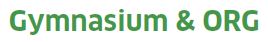 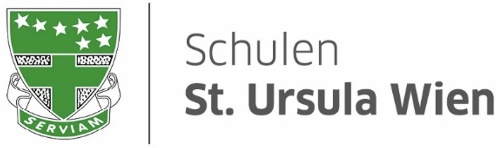 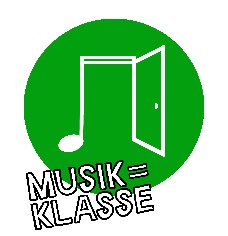 Musikklasse …         ... Musik=klasse!Informationen zur Aufnahme in die Musikklasse 2022/23Um in Erfahrung zu bringen, ob Ihr Kind in einer Musikklasse gut aufgehoben wäre, ist ein Beratungsgespräch mit musikalischem Kennenlernen notwendig. Dieses wird aufgrund der momentanen Einschränkungen einzeln durchgeführt werden und dauert etwa 10 Minuten. Dabei wird die musikalische Begabung Ihres Kindes in folgenden Bereichen in Erfahrung gebracht:
Rhythmus:Übungen zum Rhythmusgefühl Nachklopfen einfacher RhythmenGehör und Stimme: Erkennen unterschiedlicher TonhöhenNachsingen von Tönen und kurzen MelodienGesang:Liedvortrag eines der folgenden Lieder:Alle Vöglein sind schon daUnd jetzt gang i ans PetersbrünneleZwei kleine WölfeI like the flowersLiedvortrag eines kurzen, selbst gewählten LiedesFalls schon ein Instrument gelernt wird: Vorspielen eines kurzen selbstgewählten Musikstückes möglich.(Anmeldebogen auf der Seite 2 bitte ausgefüllt zum Aufnahmegespräch mitbringen!)Anmeldebogen für die Musikklasse 2022/23Bitte ausfüllen und zum Aufnahmegespräch mitbringen!Name des Kindes: ______________________Liedvortrag (gewähltes Stück bitte ankreuzen!)Alle Vöglein sind schon daUnd jetzt gang i ans PetersbrünneleZwei kleine WölfeI like the flowersTitel des selbstgewählten Liedes (bitte anführen): ____________________________Spielt Ihr Kind ein Instrument (nicht erforderlich)?janeinInstrument: _____________Wie lange? ______________Es besteht die Möglichkeit, ein kurzes Instrumentalstück vorzuspielen.Titel des Instrumental-Stückes (bitte anführen): ____________________________
Musikalische Vorerfahrungen und Aktivitäten (wenn vorhanden bitte anführen):	_____________________________________________________________________	_____________________________________________________________________